セキュリティデポジット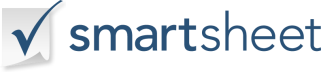 テナントは、家主がこのリースのすべての条件のテナントのパフォーマンスのセキュリティデポジットとして保持している家主 $_ を支払いました。セキュリティの家主は、リースのすべての条件のテナントのパフォーマンスのための保証金として保持します。セキュリティデポジットは、次の金融機関に預け、家主の他のテナントの保証金と混入する可能性があります。 保証金は、リース条件が満たされる場合、リース条件の下でテナントに返金されます。受け取った人日付地主地主地主テナントテナントテナント名前名前住所住所電話電話電子メール電子メールリースの説明リースの説明リースの説明リースの説明リースの説明リースの説明(金融機関名、住所、市区町村、都道府県、郵便番号) 家主名署名
免責事項Web サイト上で Smartsheet から提供される記事、テンプレート、または情報は参照用です。情報を最新かつ正確に保つよう努めていますが、当サイトまたはウェブサイトに含まれる情報、記事、テンプレート、関連するグラフィックスに関する完全性、正確性、信頼性、適合性、または可用性について、明示または黙示的ないかなる表明も保証も行いません。したがって、そのような情報に対する信頼は、お客様の責任で厳重に行われます。